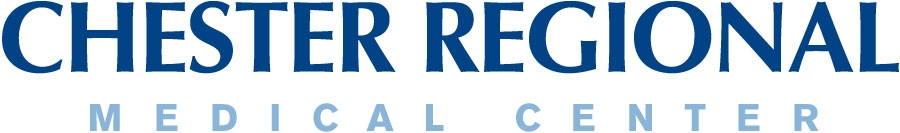 Hospital Pre-hire Orientation Attestation 2018The following topics were presented (PowerPoint format) as part of the pre-hire orientation for new employees:Purpose/Vision/ValuesCommunity CaresPerformance ImprovementSafety and Security Fire Safety Electrical Safety Security ManagementMedical Equipment ManagementEmergency Codes and Violence in the WorkplaceEmergency Code ReviewWorkplace ViolenceRespecting Each OtherCultural Diversity HarassmentSexual HarassmentPatient rightsAge Specific CareAbuse and Neglect/Lewis Blackmon ActWorkplace HazardsHazardous Material Back Safety and Body MechanicsFall Prevention and Patient Safety Quality ManagementCore MeasuresHospital Acquired InfectionsHCAHPSRegulatory OrganizationsInfection Prevention and Employee Health HandwashingIsolation GuidelinesBiomedical WasteOn the job injury OSHA – Blood Borne PathogensInfluenzaEducation and TrainingOrientation Advanced Learning CenterMy signature below represents that I have read the pre-hire material, have been given the opportunity to ask questions and have completed the questions associated with the material. 